Esquisse le graphique de chacune des fonctions polynomiales suivantes et répond aux questions qui suivent.Fonction CubiqueGénéralisation des fonctions cubiques:Fonction QuadratiqueGénéralisation des fonctions quadratiques:Fonction Linéaire			Généralisation des fonctions linéaires:Fonction ConstanteGénéralisation des fonctions constantes: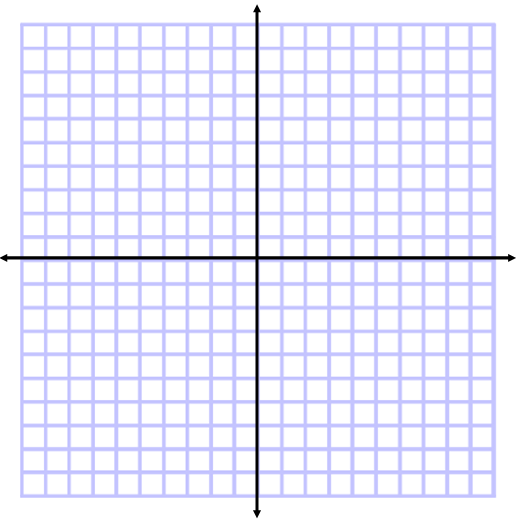 a) Le nombre d’A à O possible :b) Nombre de points possible où le graphique change de directionc) Domained) Imagee) Le nombre d’O à O possiblef) Décrit le comportement aux extrémités d’une fonction cubique si le coefficient dominant est:-  positif-  négatifg) Quel est le lien entre l’O à O et le terme constant de la fonction cubique ?h) Quel est le lien entre le degré d’une fonction cubique et le nombre maximum d’A à O que celle-ci peut avoir ?i) Quel est le lien entre le degré d’une fonction cubique et le nombre maximum de points où le graphique change de direction?a) Le nombre d’A à O possible :b) Nombre de points possible où le graphique change de directionc) Domained) Imagee) Le nombre d’O à O possiblef) Décrit le comportement aux extrémités d’une fonction quadratique si le coefficient dominant est:-  positif-  négatifg) Quel est le lien entre l’O à O et le terme constant de la fonction cubique ?h) Quel est le lien entre le degré d’une fonction cubique et le nombre maximum d’A à O que celle-ci peut avoir ?i) Quel est le lien entre le degré d’une fonction cubique et le nombre maximum de points où le graphique change de direction?a) Le nombre d’A à O possible :b) Nombre de points possible où le graphique change de directionc) Domained) Imagee) Le nombre d’O à O possiblef) Décrit le comportement aux extrémités d’une fonction linéaire si le coefficient dominant est:-  positif-  négatifg) Quel est le lien entre l’O à O et le terme constant de la fonction cubique ?h) Quel est le lien entre le degré d’une fonction cubique et le nombre maximum d’A à O que celle-ci peut avoir ?i) Quel est le lien entre le degré d’une fonction cubique et le nombre maximum de points où le graphique change de direction?a) Le nombre d’A à O possible :b) Nombre de points possible où le graphique change de directionc) Domained) Imagee) Le nombre d’O à O possiblef) Décrit le comportement aux extrémités d’une fonction linéaire si le coefficient dominant est:-  positif-  négatifg) Quel est le lien entre l’O à O et le terme constant de la fonction cubique ?h) Quel est le lien entre le degré d’une fonction cubique et le nombre maximum d’A à O que celle-ci peut avoir ?i) Quel est le lien entre le degré d’une fonction cubique et le nombre maximum de points où le graphique change de direction?